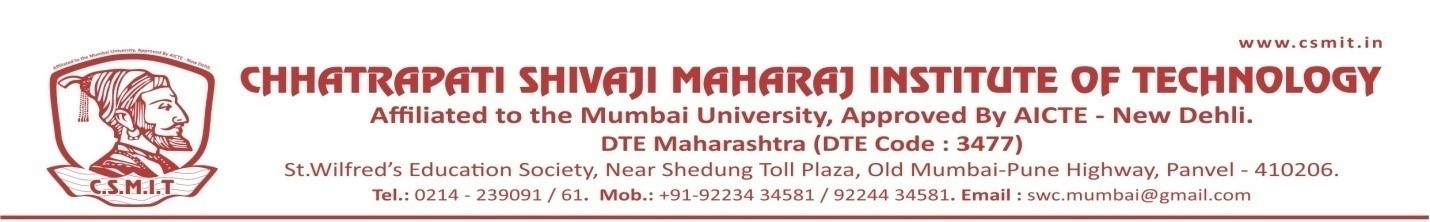 CHHATRAPATI SHIVAJI MAHARAJ JAYANTI19 TH FEBRUARY 2022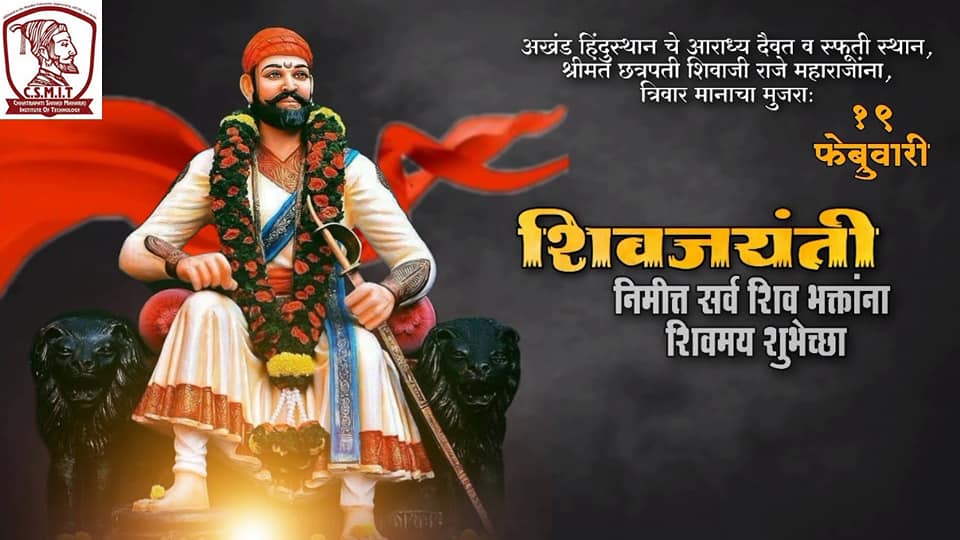 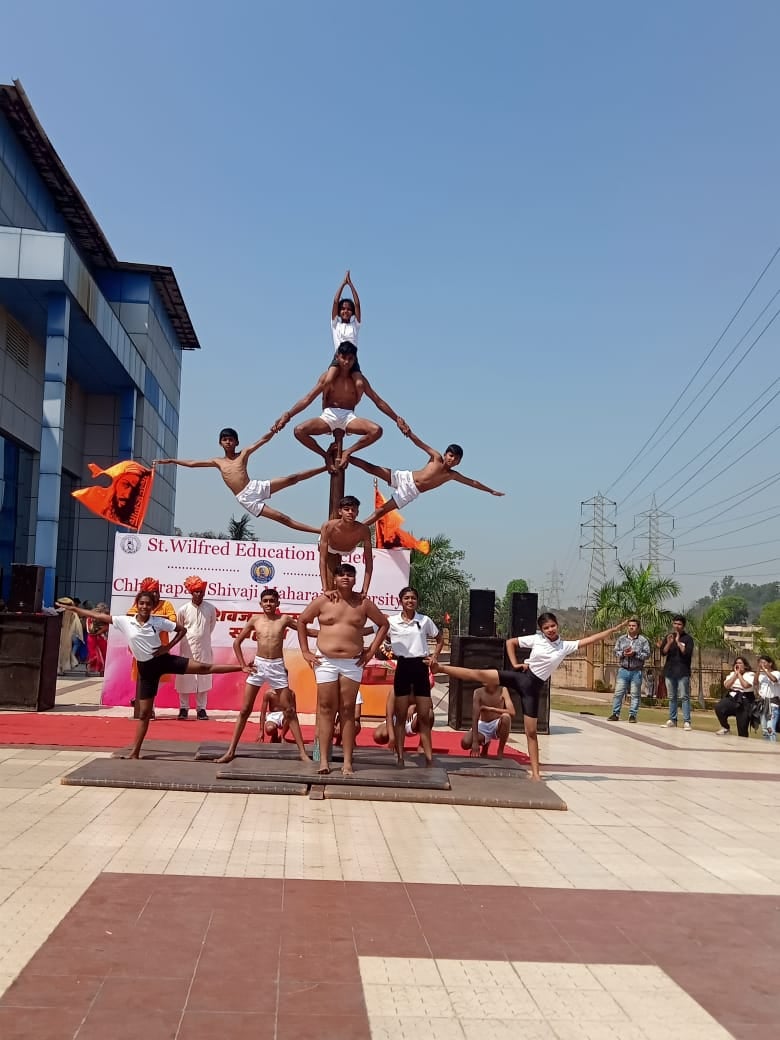 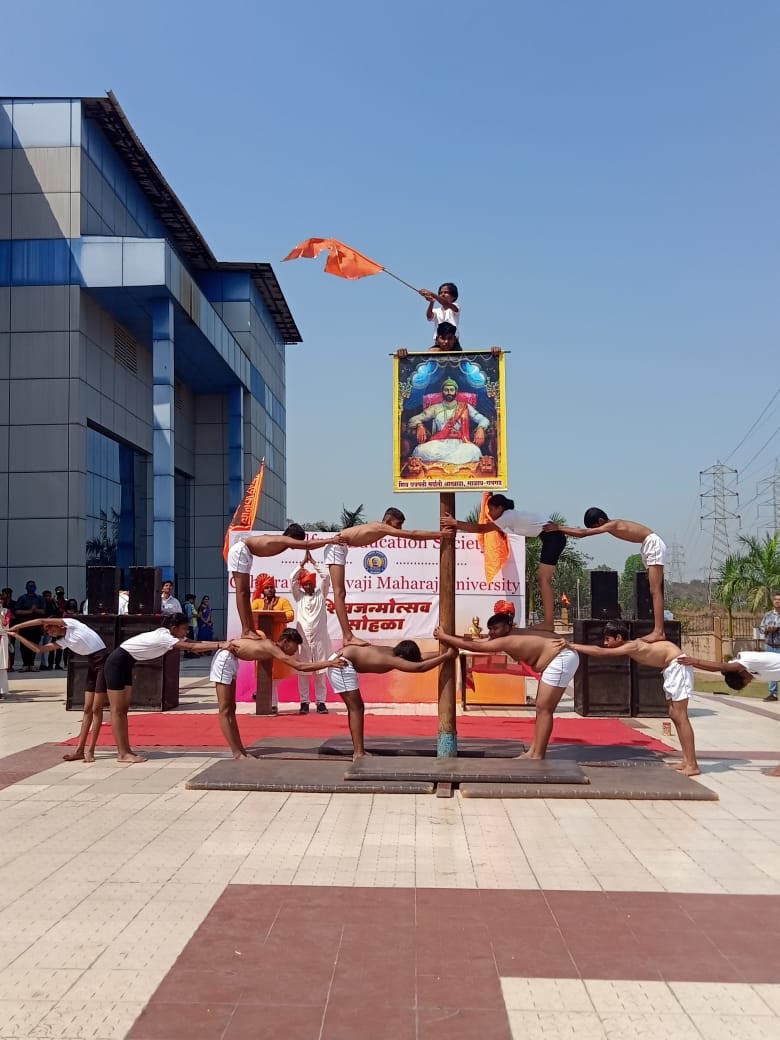 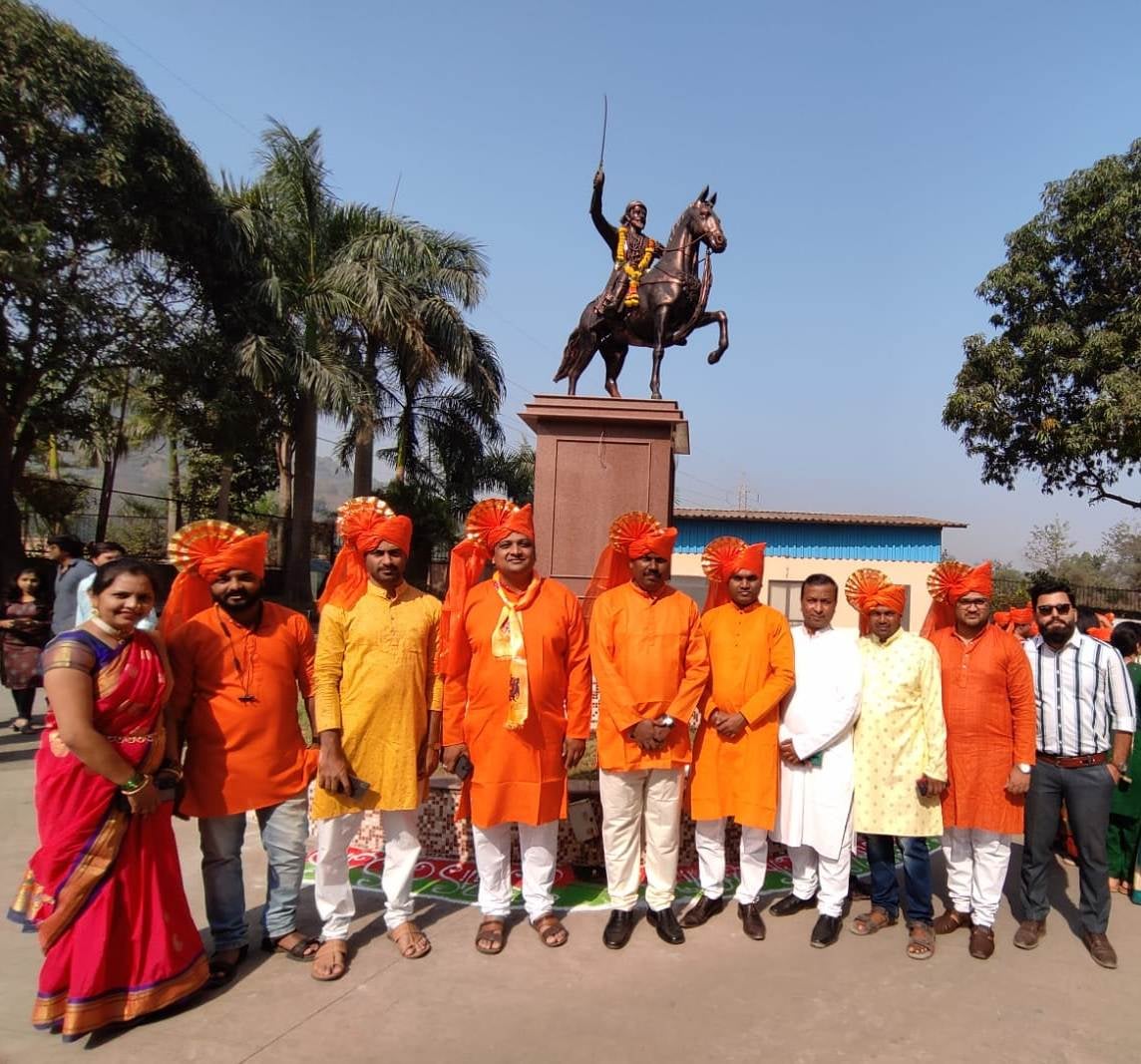 